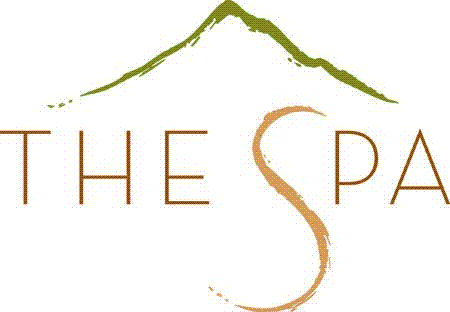 *There is a 48-hour cancellation policy on all spa treatmentsCancellations within 48 hours are subject to charge.Massage*Shared Couples Massages available Mountain Spirit Massage50 min/90 min 	 110/150A relaxing, Swedish-style massage designed to help you unwind and let go of stress. Our skilled therapists will customize the perfect massage for you based on your specific needs. Black Diamond Extreme Massage50 min/90 min 	120/170This is a deeper tissue massage for those seeking relief from pain, tension or injury. Our focus is on releasing muscle restrictions, resulting in better range of motion and improved flexibility. Mother-To-Be Massage50 min 	120Celebrate your pregnancy! Let us cradle and comfort you with a nurturing massage in our specialized cushioning support system that will leave you and your baby feeling amazing!. EnhancementsAdd any of the following to your treatment*Rosemary Mint Scalp Treatment     35		Luminous CBD Facial Oil Add on     35        Mighty Mint Foot Therapy Cream     35	        CBD Massage Cream      40        Back Exfoliation     35*Please note that enhancements are added product to your service, not added timeTreatments for Two*Shared Couples Treatments available without Bath SoakCouples Romance Package50 min/90 min 	400/480Bring some romance back into your life with this transformative treatment!  Enjoy your time together in a private bubble bath with sparkling cider, surrounded by candlelight and tranquil music, followed by side-by-side treatments of your choice!Choose from the following treatmentsMountain Spirit MassageBlack Diamond Deep Tissue MassageEspresso Mud Body ScrubLemongrass Mimosa Body ScrubTotal IndulgenceUpgradesCBD Bath Salts with CBD Massage Cream   40Naturopathica Sweet Birch Magnesium Bath Flakes   25Choice of Aromatherapy Bath Soak   15*Lavender Mint*Citrus NectarBath Soak with Cider35 min	65 per person-two person maximum(Bath only, no treatments included)Relax in our wonderful soaking tub with Cider and Bubbles! Upgrade Bath SoakCBD Bath Salts   20Naturopathica Sweet Birch Magnesium Bath Flakes   25Choice of Aromatherapy Bath Soak    15*Lavender Mint*Citrus NectarFacialsPure Results Facial30min / 50 min              75 / 110Experience dramatic results with this skin conditioning treatment designed to correct inflammation, soothe and hydrate the skin. For all skin types.Clarifying Facial 30min / 50 min              85 / 120Improve skin clarity and reduce blemishes with this powerful blend of Pumpkin Enzymes, Watercress and Spirulina for a detoxifying, deep cleanse. Recommended for clogged pores and breakouts. 	Brightening Facial30min / 50 min               85 / 120Brighten, hydrate and protect your skin with Manuka Honey, Sweet Cherry enzymes, and Calendula. Argan & Peptide Rejuvenating Facial 30min / 50 min                95 / 130Fight signs of Anti-Aging with Argan, Reparative Peptides and Vitamin C that helps visibly firm skin and improve the appearance of fine lines for a more youthful-looking complexion. Facial of your choice combined with Total Indulgence90 min		200The best combination of two treatments in one! Our Esthetician will perform the facial of your choice and adding in a great addition of our Total Indulgence, where you will get a scalp massage with our Rosemary Mint Conditioner and foot massage with Mighty Mint Foot Therapy Cream. *We do not offer extractions at this timeBody Treatments*Unscented Body Scrub option available*Body Treatments available in Shared room (Wraps/Vichy Shower excluded)Lemongrass Mimosa Body Scrub50 min    110		 with Vichy Shower    145This refreshing body scrub hydrates and brightens dull skin, by using walnut shells to exfoliate while Mimosa and Bamboo extract create lasting softness. Sparkling notes of Lemongrass combined with seductive floral aromas of Jasmine and Ylang Ylang stimulate the senses for total relaxation.Espresso Mud Body Scrub50 min    110	 	with Vichy Shower    145This deeply detoxifying scrub is carefully crafted to cleanse and replenish the skin. A rich mud scrub combines the sweet, earthy notes of Indian tobacco and Sarsaparilla using a volcanic Pumice and Coffee Arabica to exfoliate the skin and help draw out impurities. Total Indulgence50 min      110Total relaxation from head to toe!  A Rosemary Mint scalp treatment followed by a massage of the arms and hands, calves and feet.Espresso Mud Body Wrap75 min with Vichy     200This treatment starts with a full body exfoliation using our Espresso Mud Body Scrub to smooth the skin, then we treat you to a nourishing scalp massage while you are cocooned in warmth, then finish with the Vichy shower to rinse away all of the toxins, stress and worry. Finishing with your choice of Body Lotion or Oil.European Rose Hydrating Mud Wrap 	or	Firming Sea Detox Body Wrap50 min with Vichy      160				50 min with Vichy     160These treatments start by applying the mud to your entire body, then we treat you to a nourishing scalp massage while you are cocooned, then the Vichy shower will rinse away all of the toxins, stress and worry. Finishing with your choice of Body Lotion or Oil. Nail ServicesSignature Manicure50 min /50Using our Organic BCL Spa Lavender Mint products we begin with nail shaping and cuticle maintenance, then an exfoliating scrub. A mask with hot towels is then applied before a relaxing hand and arm massage, finishing the service with nail polish. If you do not wish to have Lavender Mint, you may purchase a BLC Spa Mani/Pedi pack in a different scent.Signature Pedicure 50 min/60Using our Organic BCL Spa Lavender Mint products, we begin with a relaxing foot soak then nail shaping and cuticle maintenance. Next you will receive an exfoliating scrub before a refreshing mask and hot towel application. A well-deserved foot and calf massage before finishing with nail polish will have you feeling rejuvenated. If you do not wish to have Lavender Mint, you may purchase a BCL Spa Mani/Pedi pack in a different scent.Spa Manicure50min/60Using our Organic Naturopathica Products, this hydrating manicure begins with nail shaping and cuticle maintenance, then an uplifting scrub is applied to polish overworked hands. Then a nutrient-rich seaweed serum is applied on the hands and arms with hot towels to intensify hydration. Finally, you will experience a gentle massage finishing the service with nail polish.Spa Pedicure50min/80Using our Organic Naturopathica products, this highly restorative pedicure begins with a foot soak to soothe and soften the skin before nail shaping and cuticle maintenance. You will then get an exfoliating scrub before a hydrating seaweed serum with a hot towel application for deep repair. Lastly, you will experience a relating foot and calf massage finishing the service with nail polish.Nail Add-OnsFrench Tip 10/Gel French Tip      15 		Personal Mani-Pedi Packs      5Gel Polish    15		 Gel Removal    10		Paraffin Wax    5*We offer a 100% satisfaction guarantee on our nail services. If you are unsatisfied with the results of your service, please inform us immediately. Payment of nail services means that you are satisfied with the results.Group Spa Day*Booking in advance required, contact Spa directly*Price varies on number of guests per groupBook the Spa for your group for the whole day (11am-5pm) and enjoy our Spa facility all for yourselves!-Therapists available to perform Massage, Facials, Total Indulgence & Body Scrubs- Mimosas or Wine available upon request-Charcuterie platter-Soaking Tub upon requestJoin our Loyalty Program!Earn points with us and receive a free treatment15% off Spa Retail15% off Birthdays*No Couples Bath or Vichy Shower Treatments Included for Free treatment*20% automatic gratuity not included in Free Treatment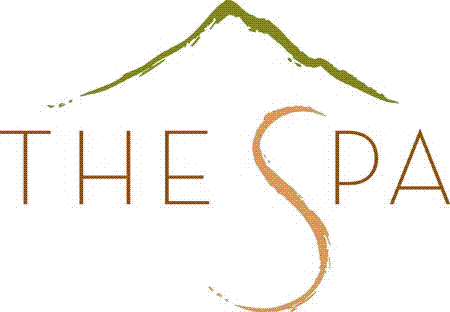 